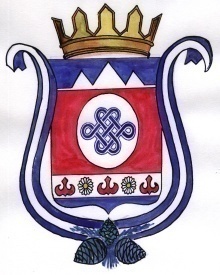 ПОСТАНОВЛЕНИЕ                                                               JОП11 августа 2022 года                         с. Ильинка                       № 18-ПО внесении изменений и дополнений в постановление от 9 ноября 2021 года № 30-П «Об утверждении административного Регламента предоставления муниципальной услуги «Предоставление разрешения на условно разрешенный вид использования земельного участка или объекта капитального строительства»В соответствии с Федеральным законом от 27.07.2010 №210-ФЗ «Об организации предоставления государственных и муниципальных услуг»,  Федеральным законом от 24.11.1995 № 181-ФЗ «О социальной защите инвалидов в Российской Федерации», Градостроительным кодексом Российской Федерации, Гражданским кодексом  РФ, Постановлением Правительства Республики Алтай от 29 декабря 2011г. № 412 «О разработке и утверждении административных  регламентов исполнения государственных функций и предоставления государственных услуг»,  руководствуясь Федеральным законом от 06.10. 2003 №131- ФЗ «Об общих принципах организации местного самоуправления Российской Федерации», Уставом МО Ильинское сельское поселение Шебалинского района Республики Алтай, ПОСТАНОВЛЯЮ:1.Внести следующие изменения и дополнения в постановление сельской администрации МО Ильинское сельское поселение от 9 ноября 2021 года № 30-П «Об утверждении административного Регламента предоставления муниципальной услуги «Предоставление разрешения на условно разрешенный вид использования земельного участка или объекта капитального строительства»: 1.1. Раздел 2 «Стандарт предоставления муниципальной услуги» дополнить пунктом 2.15. «Обеспечение доступности для инвалидов указанных объектов в соответствии с законодательством Российской Федерации о социальной защите инвалидов- обеспечить беспрепятственный доступ к местам предоставления муниципальной услуги;- возможность самостоятельного передвижения по зданию администрации, а также входа и выхода;- сопровождение инвалидов, имеющих стойкие расстройства функции зрения и самостоятельного передвижения;- надлежащее размещение оборудования и носителей информации, необходимых для обеспечения беспрепятственного доступа инвалидов к зданию, в котором предоставляется муниципальная услуга с учетом ограничений их жизнедеятельности;- дублирование необходимой для инвалидов звуковой и зрительной информации, а также надписей, знаков и иной текстовой и графической информации знаками, выполненными рельефно-точечным шрифтом Брайля;- оказание инвалидам помощи в преодолении барьеров, мешающих получению ими услуг наравне с другими лицами.Для минимизации неудобств в процессе получения муниципальной услуги, совместно с инвалидом в здание администрации и помещение для приема заявителей допускаются сурдопереводчик, тифлосурдопереводчик, а также собака-проводник.»2.  Обнародовать настоящее Постановление согласно Устава МО Ильинское сельское поселение3.  Настоящее постановление вступает в силу с даты его официального обнародования.	4.    Контроль за исполнением данного постановления оставляю за собой.   Глава МО Ильинское сельское поселение                                         А.О.Агылдаев 